BREV TILL HEMMETTack för att du tar dig tid och läser detta brev. Din ungdom kommer antingen inom snar framtid ta del av eller har redan tagit del av TIU programmet (gem)ensam. TIU står för Teater-I-Undervisningen. Tillsammans med Folkhälsan vill vi på Wasa Teater med TIU programmet lyfta fram tematiken ensamhet. Ibland behöver man avskildhet och kan trivas med att vara för sig själv, men ensamhet kan också vara det samma som utanförskap. TIU programmet (gem)ensam undersöker hur ensamhet påverkar våra tankar och vårt beteende. Tillsammans med publiken försöker vi hitta lösningar, såväl stora som små, på hur vi kan förebygga ensamhet. Alla skolor som bokar TIU programmet uppmuntras att ta del av en kunskapsbok med ett för- och efterarbete som görs av pedagogen i klassen. Den tillsammans med själva TIU föreställningen utgör en helhetsupplevelse och är en viktig del av läroprocessen.Kunskapsbokens för- och efterarbete skapar förutsättningar för social hållbarhet, delaktighet, gemenskap och välbefinnande för eleverna. Övningarna fokuserar på social kompetens, trygghet i gruppen, kommunikation, samarbete och gruppdynamik. Övningarna bidrar till att eleverna trivs i skolan och kan känna sig som en del av gruppen. Det övergripande syftet med TIU programmet är att eleverna känner sig inkluderade, delaktiga och trygga i gruppen, att eleverna känner sig uppskattade och sedda, att de trivs i skolan och aktivt kan bidra till en god gemenskap, vilket medför att eleverna orkar bättre i studierna. Arbete med att stärka gemenskap bland ungdomar förebygger mobbning och psykisk ohälsa. Många upplever ofrivillig ensamhet. Speciellt om någon av deltagarna upplever ensamhet, så kan TIU programmet väcka känslor som har bubblat under ytan. Därför vill vi på Wasa Teater och Folkhälsan ge er som vårdnadshavare chansen att diskutera innehållet med ert barn och ge en trygg grund till att undersöka dessa känslor. Teaterpedagogerna på Wasa Teater har planerat ett diskussionsunderlag. Se videon tillsammans med din ungdom och samtala kring frågorna nedan. Det är ytterst viktigt att du som vårdnadshavare och förebild vågar vara öppen och ärlig i dina svar, lyssna på vad din ungdom har att säga och ge utrymme för gemensam reflektion. Video:
https://www.youtube.com/watch?v=sa1iS1MqUy4&t=120s 
"To This Day" ... for the bullied and beautiful | Shane Koyczan – YouTube Diskussionsunderlag:Be ditt barn att berätta om föreställningen.Hur blir man ensam?Är ensamhet någonting alla känner eller upplever?Tar du lätt till dig vad andra säger om dig?Var känner du dig trygg? Hemma, i skolan, etc. Vems ansvar är det att minska ensamhet?Har du någon gång reflekterat över vilken/vilka roller du tar på dig? Vilken/vilka är de?Vad behövs för att skapa en god gemenskap?Hur är gemenskapen på din arbetsplats/ i skolklassen? Hur skulle du vilja att den var? Vad behöver du för att känna dig som en del av gemenskapen?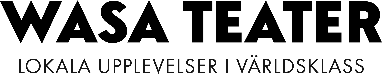 